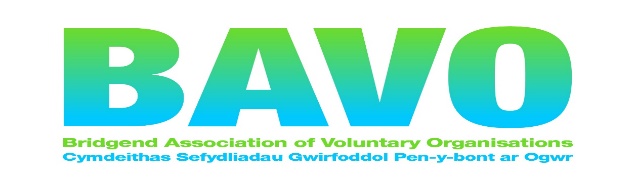 Bridgend ‘Unsung Heroes’ Awards 2024 Nomination formI confirm that the information I have given is correct to the best of my knowledge. I have read and agree to abide by the rules of the scheme.Signed_______________________________________Dated________________Electronic signature is sufficient.Postal nominations must be marked ‘Private and confidential’ and should be returned to Sharon Headon, BAVO – 112/113 Commercial Street, Maesteg, Bridgend, CF34 9DL.Electronic versions should be emailed to volunteering@bavo.org.uk To obtain further copies of the nomination form, information and rules, call BAVO’S Bridgend Volunteer Centre, T: 01656 810400 or download the forms from our volunteering section of www.bavo.org.ukDetails about you, the nominator:Name:_____________________________________________________________Address:____________________________________________________________________________________ Postcode:_________________________________Tel:_______________________________________________________________Email: ____________________________________________________________Details of person/group you are nominating:Name:_______________________________Group_______________________Address:_________________________________________________________________________________________ Postcode____________________________________Email_________________________________________________________________Award category nominated for (tick one category only):YOUNG VOLUNTEER               ADULT VOLUNTEER      COMMUNITY/CHARITY GROUP  SPORTS VOLUNTEER OUTSTANDING VOLUNTEER TRUSTEE EQUALITY, DIVERSITY and INCLUSIVE CHAMPIONS                             Reason for nomination:Why do you feel this person deserves an award? Please put as much information as succinctly possible.  Please use no more than 300 words.Nomination rules are as follows: Nominations must be received by 12 noon on Thursday 11TH April 2024.The individual (or group where appropriate) must reside within Bridgend County Borough.The individual/group (where appropriate) must carry out its voluntary work within  Bridgend County Borough.Individuals cannot nominate themselves or be nominated by a family member.Nominators are asked to ensure that the nominee is aware and agreeable to the nomination being put forward.The judging panel’s decision is final.